Curtis J. Bonk, Indiana University, School of EducationInstructional Systems Technology (IST) DepartmentShort BioShort Bio:Curtis J. Bonk is Professor in the School of Education at Indiana University (IU) teaching psychology and technology courses and Adjunct in the School of Informatics at IU. He is a former software entrepreneur, certified public accountant, corporate controller, and educational psychologist who presently is an educational technologist, award-winning writer, highly published researcher, statewide and national awardee in innovative teaching with technology, and internationally acclaimed presenter. Curt is the author of nearly 400 publications and has given close to 2,000 talks around the world. In 2020, Curt was awarded the IU President’s Award for Excellence in Teaching and Learning Technology and in 2021, he received the David H. Jonassen Excellence in Research Award. Recently, the American Educational Research Association named him a 2022 AERA Fellow for his exceptional contributions to, and excellence in, education research, and in 2023 AERA recognized him with the Outstanding International Research Collaboration Award for his joint research with Professor Min Young Doo at Kangwon National University in Korea. Curt co-hosts the weekly award-winning podcast show, Silver Lining for Learning (https://silverliningforlearning.org/). He can be contacted at cjbonk@indiana.edu and his homepage is http://curtbonk.com/.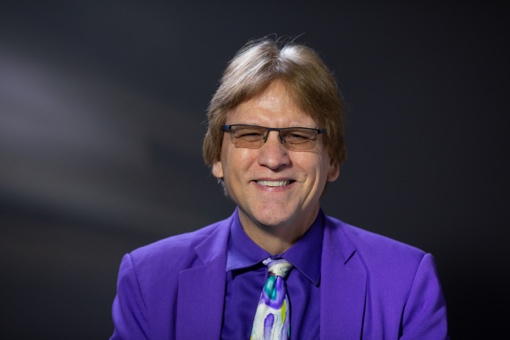 